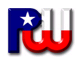 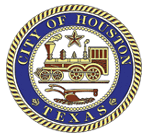 Requests to the Houston Public Works to acknowledge the reversion of an easement to the property owner, as stated in the dedicatory language, must include the information requested below. Providing the requested information will ensure the timely review of your request.Property Owner (Applicant)Agent (To be completed only if you are represented by an agent)Property InformationEasement(s) InformationInformation and General InstructionsAttachmentsElectronic submission will expedite processing and is encouraged. Please submit a complete application, with all attachments, to UAS@houstontx.gov. Be sure to include “Easement Reverter” and the address of the request in the subject line of the email.Alternatively, you may submit reverter requests via mail to: Houston Permitting CenterAttention: Utility Analysis1002 Washington Avenue, 3rd FloorHouston, TX  77002The applicant may be contacted at any time during the review process for additional information.***PLEASE NOTE: THE REVERSION OF AN EASEMENT MAY RESULT IN AN INCREASE OF PROPERTY VALUE FOR TAX PURPOSES. If the easement you wish to revert crosses property you do not own, one of the following will be required:The abutting owner(s) will need to complete and sign a new application to be submitted with the Applicant’s request -OR-A notarized letter from the abutting owner(s) stating they agree with the easement reversion must be provided with the Applicant’s request -OR-A survey must be obtained, from a registered licensed surveyor, indicting the portion of the easement on the Applicant’s property to be revertedHelpful InfoSubdivision plats and deeds may be obtained from the County Clerk’s Office, 201 Caroline, 4th Floor, Houston, Texas 77002.  Call (713) 755-6411 for directions and information.Copies of City of Houston engineering drawings and many subdivision plats may be obtained at the City of Houston Permitting Center, 1002 Washington Avenue, 2nd Floor, Houston, Texas 77002.  Call (832) 394-9144 for directions and information.Name:Signature:Company:Address:Telephone Number:E-mail Address:Name:Company:Address:Telephone Number:E-mail Address:Key Map Number (Example 193X):Council District:Legal description of the property.  If the property is not located in a platted subdivision, provide the name of the survey and abstract number (Examples: Lot 5, Block 3, Western Heights Subdivision or Tracts 1A and 3C, Obedience Smith Survey, A-56):Legal description of the property.  If the property is not located in a platted subdivision, provide the name of the survey and abstract number (Examples: Lot 5, Block 3, Western Heights Subdivision or Tracts 1A and 3C, Obedience Smith Survey, A-56):Legal description of the property.  If the property is not located in a platted subdivision, provide the name of the survey and abstract number (Examples: Lot 5, Block 3, Western Heights Subdivision or Tracts 1A and 3C, Obedience Smith Survey, A-56):Legal description of the property.  If the property is not located in a platted subdivision, provide the name of the survey and abstract number (Examples: Lot 5, Block 3, Western Heights Subdivision or Tracts 1A and 3C, Obedience Smith Survey, A-56):Purpose of the request to revert the easement(s):Purpose of the request to revert the easement(s):Purpose of the request to revert the easement(s):Purpose of the request to revert the easement(s):Date(s) recorded:Harris County Clerk’s File Number(s):Purpose of easement(s):Granted by:Copy of the original recorded instrument which dedicated the easement(s) to the City of HoustonRecent property survey, if availablePlat or site plan of the subject areaFor office use only:For office use only:For office use only:Tracking Number:CUIC Number:Parcel Number: